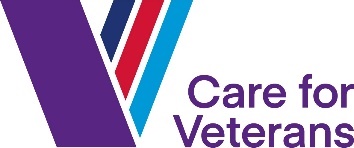 Gifford House, Boundary Road, Worthing BN11 4LJ Registered charity no. 1072334www.careforverans.org.ukVolunteer Activities Coordinators Tues x 2 /Thurs x 1/ Mornings 10am till 1.00pm Tues/Weds/Thurs afternoons 1.30pm till 4pm Department lead by:Occupational Therapy (Wellbeing Hub)Why we need you:Care for Veterans helps and supports disabled ex-servicemen and women.  Volunteer Activity Co-ordinators ensure our residents have a full diary of events in the Wellbeing Hub.What will I be doing:Attend morning Wellbeing Hub sessions as agreed by the Activities Co-ordinatorAssisting with setting up activitiesSupporting people that attend activities, supporting people to access the activities.Setting up and playing games with residents either in a group or on a one-to-one basisHelping host quizzes and reminiscence discussions.Assisting with the Exercise group Preparation for and taking part in craft groups e.g. painting, beadwork, knitting.General tidying up and preparation work for the department What skills, knowledge and experience do I need:Proactive Friendly and outgoing personalityGood listener, adaptive communicationPatient and able to emphasise.Good sense of humourActive interest in group activities Hands-on attitude and able to use own initiative.Willing to participate to prepare and to bring ideas.What benefits can I expect:The satisfaction of knowing you are making a valuable contribution to Care for Veterans The enjoyment of meeting new people in your community and working as part of our skilled and friendly team and volunteer family.Once you have completed your training you will be invited to our Volunteer Thank You events, receive t-shirt, name badge and volunteer handbook. How much time do I need to commit:Ideally the candidate will be able to commit to two hours once or twice a week on the same days, in agreement with the activities co-ordinator.Where will I be based:Gifford HouseWill there be training:Induction training Do I need a DBS:Yes (undertaken by Care for Veterans)Who will I report to:Jaime Mootealoo, 01903 218 444, Volunteering@careforveterans.org.ukHow do I apply:Application form.  References required.